Achievements SummaryThe Grant Offer was “open for business” on-line, ready for its launch at 12 noon 28th SeptemberWithin the first few minutes of launch, the Grant Portal site had attracted over 10 registrations, with 100 applications being reached within 3 hours, which is higher still than the launch of the Recovery Capital grant in August.Full online marketing took place, in the days and weeks before launch with focusing on those sectors that we deem support most: hospitality, retail, tourism and leisure.  Through Eventbrite and Zoom, a number of Customer and Supplier sessions were held with an average of 40 attendees per zoom event.  More such events are plannedOur Portal system has held up well with businesses able to complete the application without having to ‘phone for support.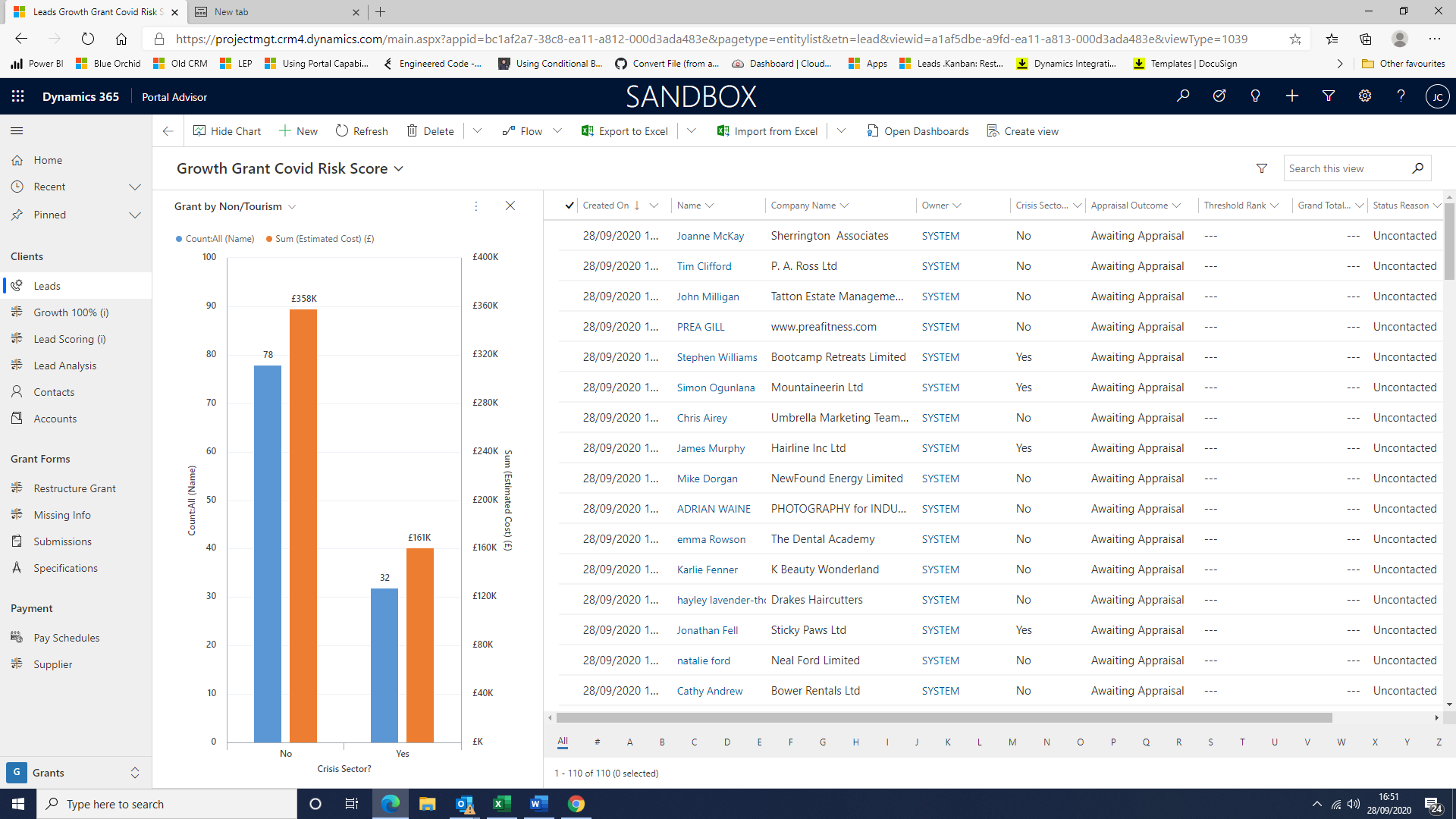 On the first day alone a potential grant award pipeline of overt £500,000 has been developed.We are releasing the budget in 3 monthly tranches with an anticipated 40% of the budget allocated in the first round.We are merely hours away from closing the first round for tourism grant pot and after just three hours closed the portal for the non-tourism sector.A strict evaluation criterion is in place to support those businesses and sectors most affected by Covid-19.  Over the next two weeks we will assess each of the 100+ applications, score and rank responses before determining which projects can proceed to the specification (tender) stage of the process.All systems are in place to manage the process and provide management data to the LEP.Launch Day EnquiriesThe chart aside outlines the ratio of enquiries from the Tourism/Visitor Economy Sector (Yes) and other sectors (No).  As can be seen as of 5pm today, 32 enquiries from tourism/visitor economy for grants totalling £161K.  We will be qualifying those who have marked themselves as Tourism/ Visitor economy to satisfy ourselves they are in that industry before assessing them.Found below are further charts analysing the launch day enquiries.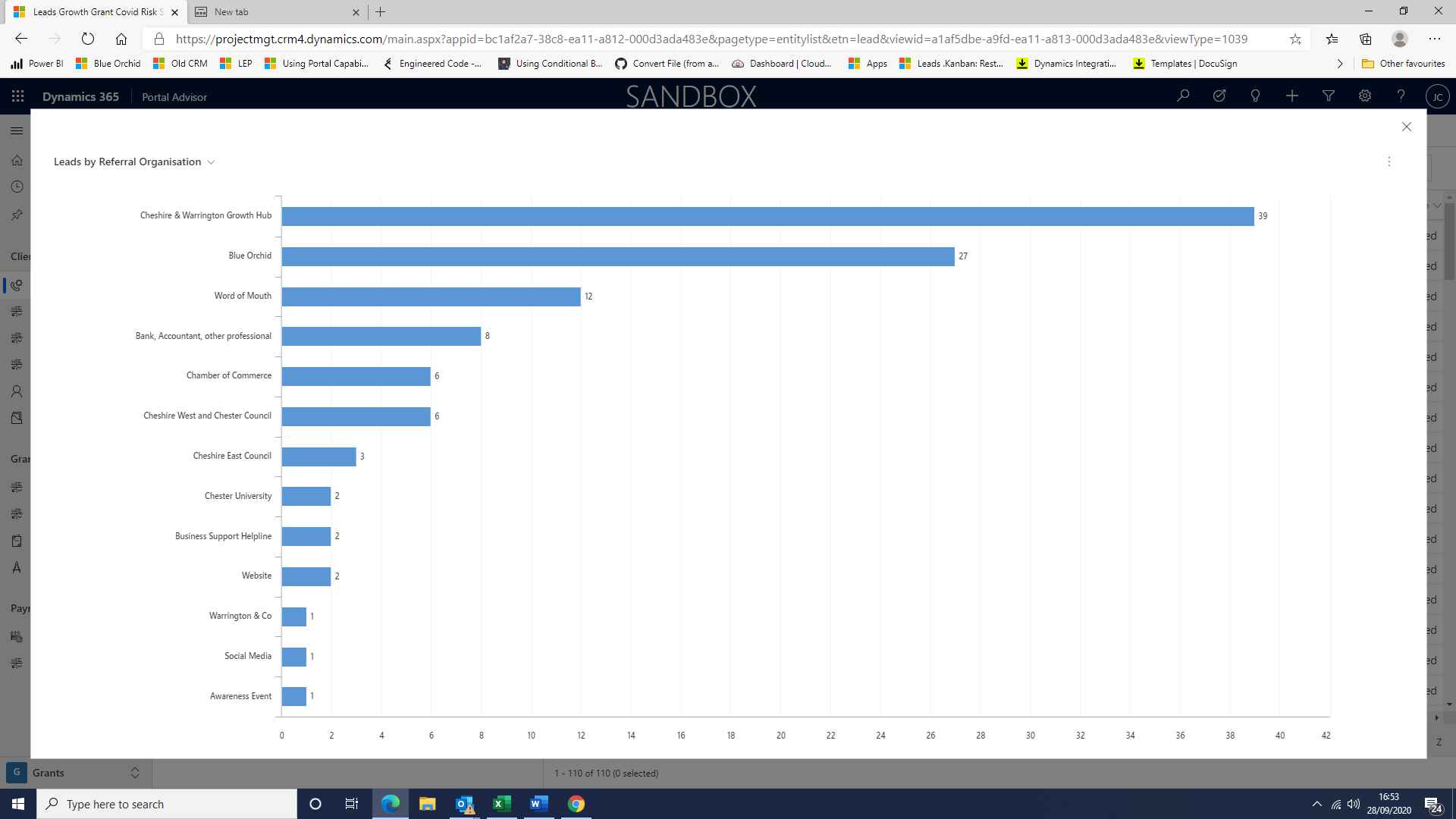 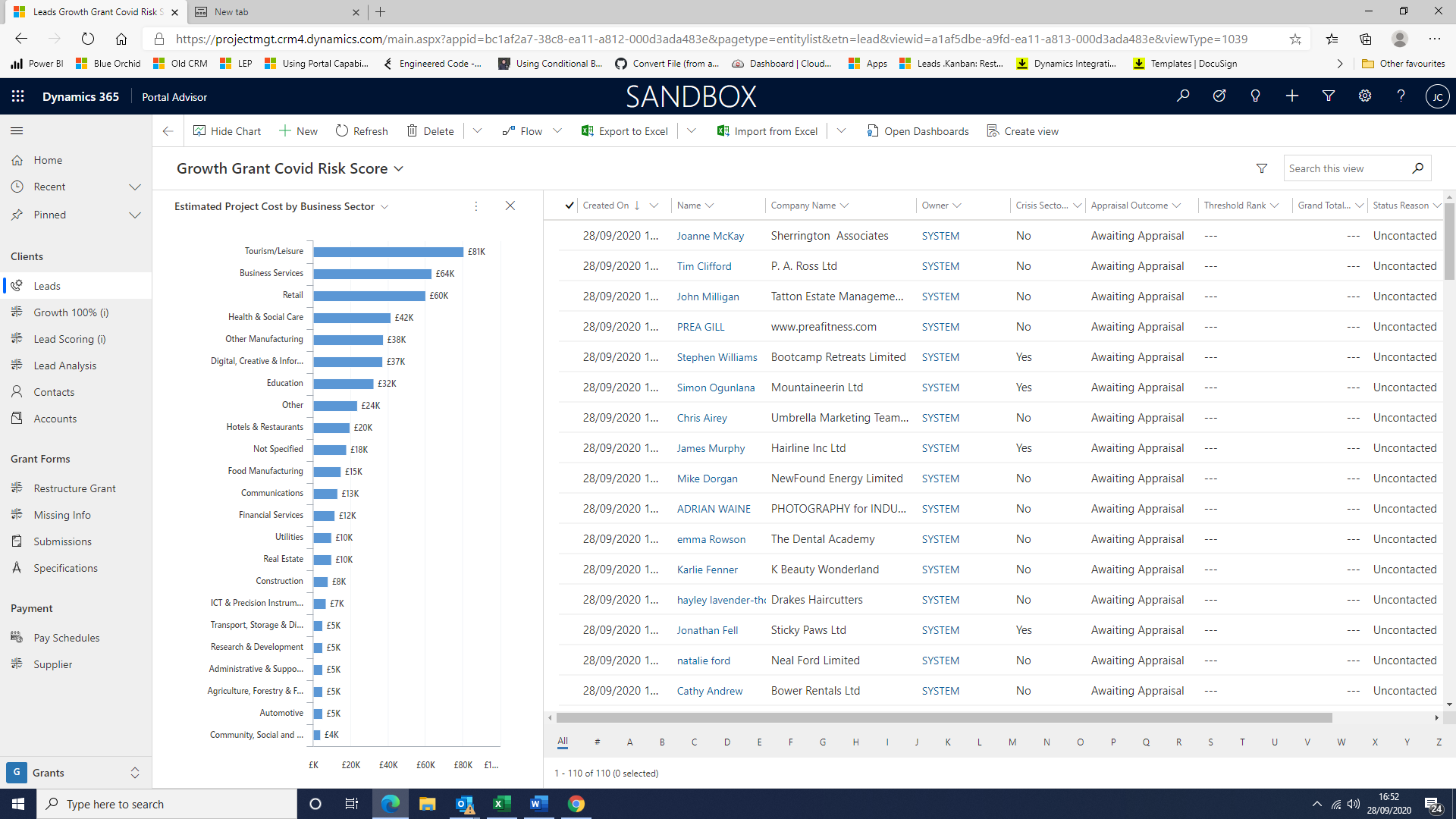 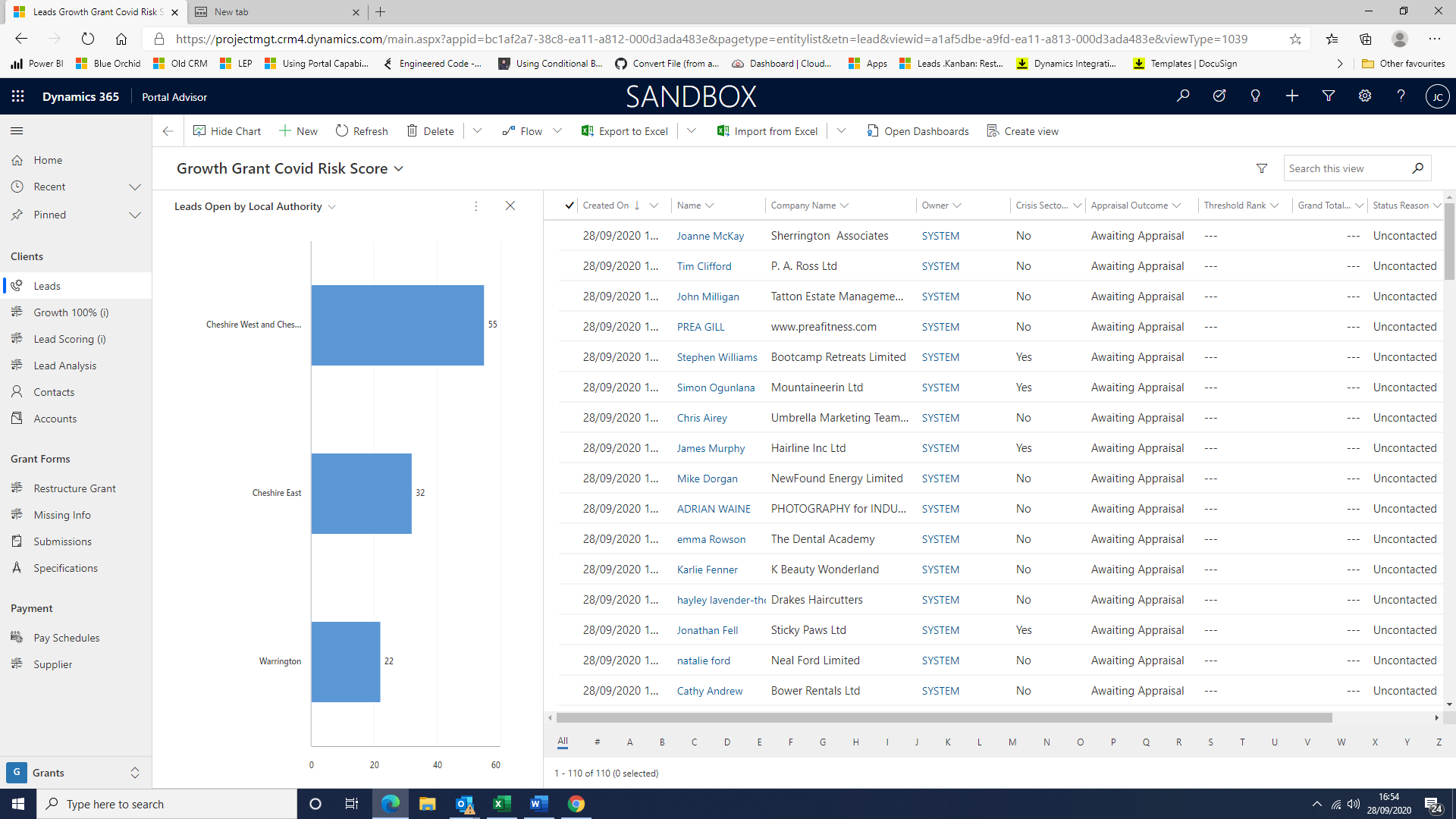 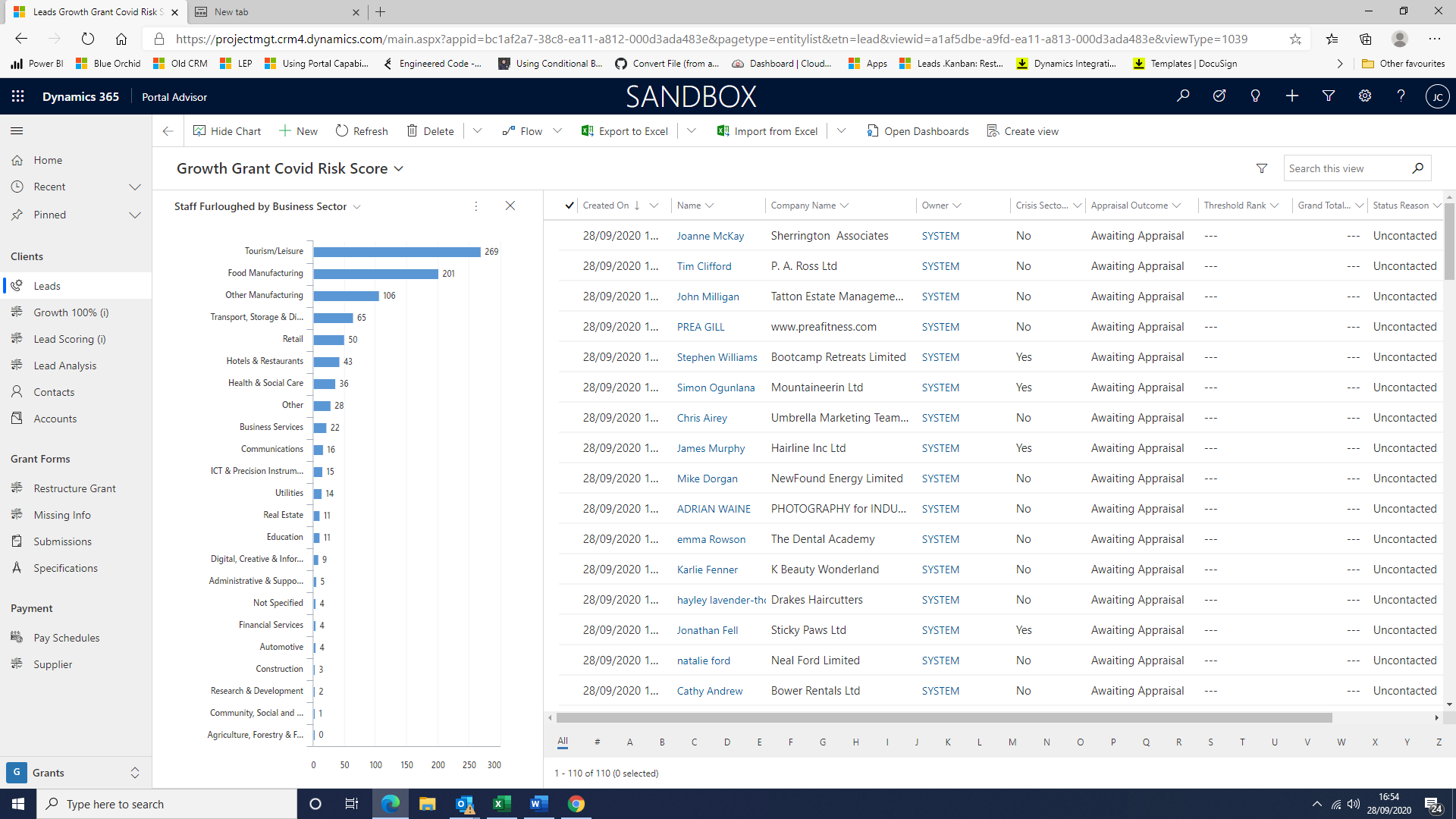 